klug  – gerecht   –  tapfer  -  maßvoll / / gehorsam – fleißig –   gewissenhaft  - demütig  / /  Glaube  –   Hoffnung  – Liebe / Bescheidenheit     170124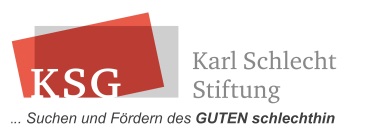 Sprüche zum Thema Leben...qualitativ  ?           –          innovativ  ?           –         leistungsbereit  ?          –        flexibel   ?          –        kompetent   ?           –    wertebewusst ?      S:\91 Stoffsammlung\LEBEN\Sprüche zum Thema Leben.docxStand: 170124erk>170428erk>…>211229erk>220928erk>230117erkWenn wir aufhören zu lernen, hören wir auf sinnvoll zu lebenEleanor RooseveltOhne das Kind, das ihm hilft, sich ständig zu erneuern, würde der Mensch degenerierenMaria MontessoriDankbarkeit ist der Schlüssel zur Schatzkammer unseres LebensLiselotte NoldDas Leben… ist eine Chance, nutze sie.… ist Schönheit, bewundere sie.… ist Seligkeit, genieße sie.… ist ein Traum, mach daraus Wirklichkeit.… ist eine Herausforderung, stelle dich ihr.… ist eine Pflicht, erfülle sie.… ist ein Spiel, spiele es.… ist kostbar, geh sorgfältig damit um.… ist Reichtum, bewahre ihn.… ist Liebe, erfreue dich an ihr.… ist ein Rätsel, durchdringe es.… ist ein Versprechen, erfülle es.… ist Traurigkeit, überwinde sie.… ist eine Hymne, singe sie.… ist ein Kampf, akzeptiere ihn.… ist eine Tragödie, ringe mit ihr.… ist ein Abenteuer, wage es.… ist Glück, verdiene es.… ist das Leben, verteidige es.Mutter TheresaIch habe mein Gepäck im Leben schon drei-, viermal verloren. Man muss sich daran gewöhnen, es hinter sich zu werfen.Freiherr von SteinPhantasie ist ein ewiger Frühling.Friedrich SchillerLebe immer und einzig das göttliche Heute!Hélder CâmaraKonzentriere dich nie so stark auf das, was du suchst, dass du übersiehst, was du tatsächlich findest.	Ann PatchettAlles ist Samenkorn.NovalisWir können das Leben nicht aufschieben, bis wir dazu bereit sind.	Jose Ortega y GassetDas Ziel des Lebens ist, es intensiv zu leben, ganz geboren zu werden; das Leben zu lieben und dennoch den Tod ohne Schrecken hinzunehmen.Erich FrommEs ist immer eine Versuchung, Sicherheit zu geben, die wir grundsätzlich nicht haben können.Herbert PietschmannMann muss die Weichen für den späteren Lebensabschnitt rechtzeitig stellen.You have to switch the points for the later period in life in time.On doit mettre à temps l’aiguillage pour une période à venir.Emil SteinbergerDer Unterschied zwischen Kunst und Leben: 
dass die Kunst leichter zu ertragen ist.Charles BukowskiDas Hören auf andere Stimmen, Gegenstimmen und Dissonanzen: Die Regeln der Musik spiegeln das Leben selbst.Yehudi Menuhin